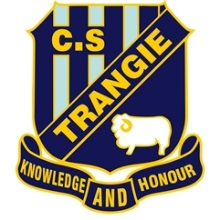 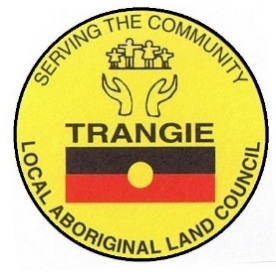 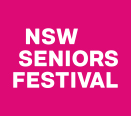 SENIORS OLYMPICSKURRAJONG COURT, MULLAH STREET, TRANGIETHURSDAY 9th MARCH 20179:00AM – 2:30PMMorning tea and lunch providedJoin in the activities to enjoy and participate in sporting and recreational activities that will promote good health and active ageing.  Join in the fun and you might just win a prize.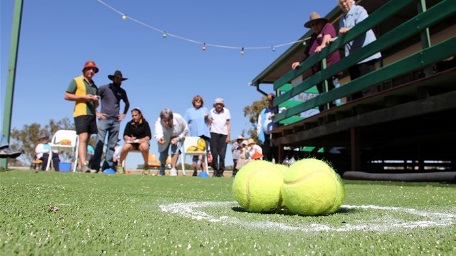 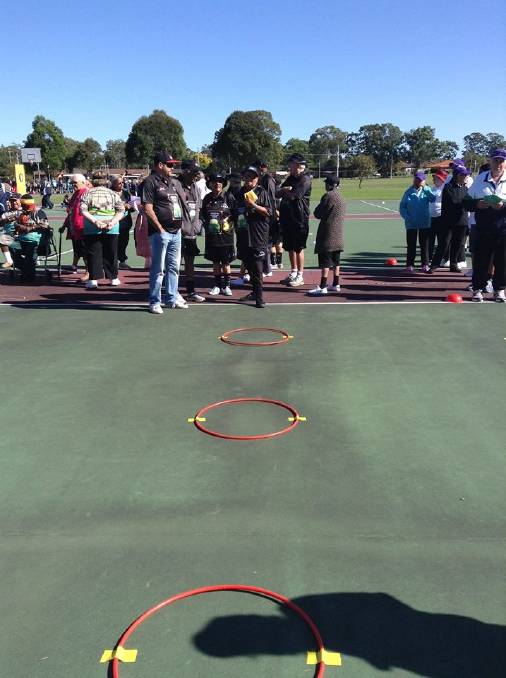 Quoits NetballBocce Ball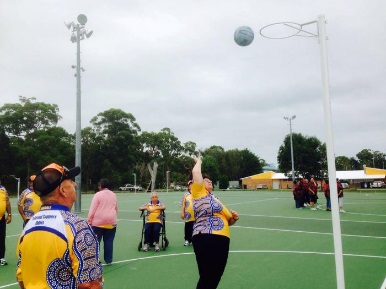 TriviaThong throwingTeam eventsTraditional Indigenous games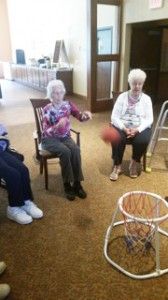 Everyone is welcome to come and join in the fun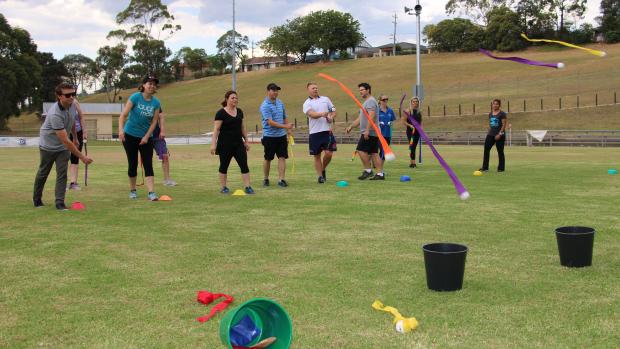 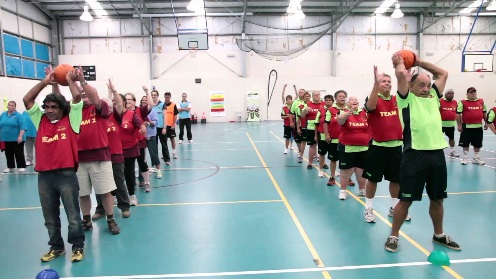 